South Olive Christian Three School and PreschoolMay Newsletter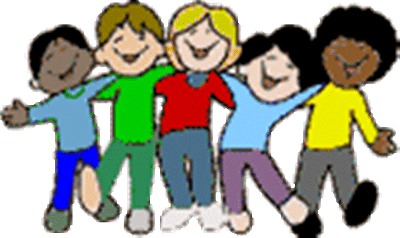 . 